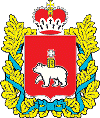 ГУБЕРНАТОР ПЕРМСКОГО КРАЯРАСПОРЯЖЕНИЕот 7 июня 2011 г. № 75-рО ВНЕСЕНИИ ИЗМЕНЕНИЙ В РАСПОРЯЖЕНИЕ ГУБЕРНАТОРА ПЕРМСКОГОКРАЯ ОТ 11.04.2008 № 37-Р "ОБ АНТИТЕРРОРИСТИЧЕСКОЙКОМИССИИ В ПЕРМСКОМ КРАЕ"В связи с кадровыми изменениями в территориальных органах исполнительной власти и исполнительных органах государственной власти Пермского края:1. Внести в распоряжение губернатора Пермского края от 11 апреля 2008 г. № 37-р "Об антитеррористической комиссии в Пермском крае" (в редакции распоряжений губернатора Пермского края от 08.10.2008 № 101-р, от 10.04.2009 № 33-р) следующие изменения:1.1. пункт 2 признать утратившим силу;1.2. пункт 3 изложить в следующей редакции:"3. Организационное и материально-техническое обеспечение деятельности АТК возложить на Министерство общественной безопасности Пермского края - аппарат АТК, назначив Гагарина В.Н., начальника управления по работе с правоохранительными органами и военнослужащими Министерства общественной безопасности Пермского края, руководителем аппарата АТК.";1.3. состав антитеррористической комиссии в Пермском крае изложить в редакции согласно приложению к настоящему распоряжению.2. Контроль за исполнением распоряжения возложить на заместителя председателя Правительства Пермского края Бербер Е.В.О.А.ЧИРКУНОВПриложениек распоряжениюгубернатораПермского краяот 07.06.2011 № 75-р"УТВЕРЖДЕНраспоряжениемгубернатораПермского краяот 11.04.2008 № 37-рСОСТАВАНТИТЕРРОРИСТИЧЕСКОЙ КОМИССИИ В ПЕРМСКОМ КРАЕЧиркунов             - губернатор Пермского края, председательОлег Анатольевич       антитеррористической комиссииЗаярный              - начальник Управления Федеральной службыАнатолий Викторович    безопасности России по Пермскому краю, заместитель                       председателя антитеррористической комиссии                       (по должности)Гончаров             - министр общественной безопасности Пермского края,Игорь Владимирович     заместитель председателя антитеррористической                       комиссии    Члены антитеррористической комиссии:Авраменко            - начальник Пермской таможни (по согласованию)Владимир ГеоргиевичАндреев              - Главный федеральный инспектор по Пермскому краюАлексей Петрович       (по согласованию)Андрианова           - руководитель Федеральной службы судебных приставовЮлия Александровна     России по Пермскому краю (по согласованию)Валяев               - начальник ГУ МВД России по Пермскому краюЮрий Константинович    (по должности)Гагарин              - начальник управления по работе с правоохранительнымиВалерий Николаевич     органами и военнослужащими Министерства общественной                       безопасности Пермского края, руководитель аппарата                       антитеррористической комиссииГорожанкин           - начальник Пермского линейного управления внутреннихСергей Валерьевич      дел на железнодорожном, водном и воздушном                       транспорте (по согласованию)Гузаиров             - руководитель Управления Федеральной службыХалиль Мирзиянович     по ветеринарному и фитосанитарному надзору по                       Пермскому краю (по согласованию)Кондалов             - руководитель Западно-Уральского управленияАлександр Николаевич   Ростехнадзора России (по согласованию)Криницин             - начальник центра специальной связи и информацииВладимир Витальевич    Федеральной службы охраны России в Пермском крае                       (по должности)Лившиц               - руководитель Управления Росприроднадзора поЭдуард Аркадьевич      Пермскому краю (по согласованию)Лунев                - военный комиссар Пермского края (по должности)Василий ВасильевичПинегин              - начальник государственного учреждения "ПермскийАркадий Васильевич     центр по гидрометеорологии и мониторингу окружающей                       среды" (по согласованию)Попов                - начальник Главного управления МЧС России поОлег Владимирович      Пермскому краю (по должности)Соколов              - начальник Главного управления ФСИН России поАлександр Николаевич   Пермскому краю (по согласованию)Тришкин              - министр здравоохранения Пермского краяДмитрий ВячеславовичЧупраков             - председатель комитета Законодательного СобранияВалерий Михайлович     Пермского края по социальной политике                       (по согласованию)Шаталов              - начальник Управления Федеральной службы по контролюИван Витальевич        за оборотом наркотиков по Пермскому краю                       (по должности)"